7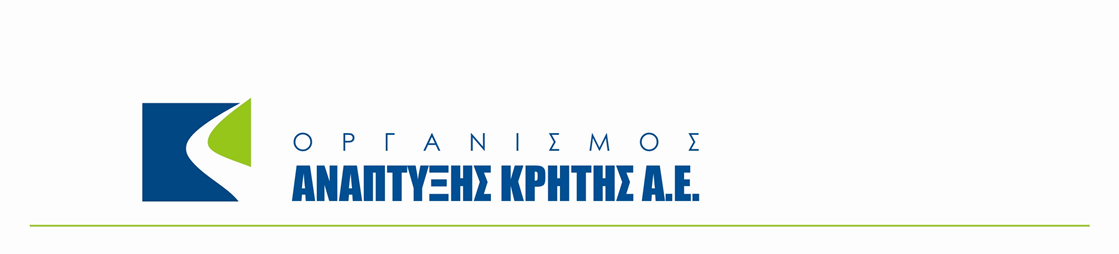 Οργανισμός Ανάπτυξης Κρήτης Α.Ε.  					Αναρτητέα στο ΔιαδίκτυοΔιεύθυνση Διοικητικών Υπηρεσιών           				Καταχωρηστέο στο ΚΗΜΔΗΣΔιεύθ: Όαση ΒαρυπέτρουΟδός Γολγοθά 2, Τ.Κ. 73100, ΧανιάΤηλ: 2821029300 Φαξ: 2821029250 Εmail: oakae@oakae.gr URL: https://www.oakae.gr	Πληρ: Ε. ΜηλιδάκηςΠΡΟΚΗΡΥΞΗ ΔΙΑΓΩΝΙΣΜΟΥ 17/2022Ο ΟΡΓΑΝΙΣΜΟΣ ΑΝΑΠΤΥΞΗΣ ΚΡΗΤΗΣ Α.Ε. προκηρύσσει  Ηλεκτρονικό Δημόσιο Ανοιχτό Διαγωνισμό για την επιλογή αναδόχου για την: «ΠΡΟΜΗΘΕΙΑ ΠΕΡΙΦΕΡΕΙΑΚΩΝ ΑΝΑΒΑΘΜΙΣΗΣ ΥΠΟΛΟΓΙΣΤΩΝ - ΥΠΟΛΟΓΙΣΤΩΝ -ΕΚΤΥΠΩΤΕΣ-PLOTTER SCANNER» με χρήση της πλατφόρμας του Εθνικού Συστήματος Ηλεκτρονικών Δημοσίων Συμβάσεων (ΕΣΗΔΗΣ) μέσω της διαδικτυακής πύλης www.promitheus.gov.gr του συστήματος. Περιγραφή – Αντικείμενο : ΠΡΟΜΗΘΕΙΑ ΠΕΡΙΦΕΡΕΙΑΚΩΝ ΑΝΑΒΑΘΜΙΣΗΣ ΥΠΟΛΟΓΙΣΤΩΝ - ΥΠΟΛΟΓΙΣΤΩΝ -ΕΚΤΥΠΩΤΕΣ-PLOTTER SCANNER Α/Α ΕΣΗΔΗΣ: 163818 ΤΜΗΜΑ 1  ΠΡΟΜΗΘΕΙΑ ΠΕΡΙΦΕΡΕΙΑΚΩΝ ΑΝΑΒΑΘΜΙΣΗΣ ΥΠΟΛΟΓΙΣΤΩΝ – ΥΠΟΛΟΓΙΣΤΕΣ- ΕΚΤΥΠΩΤΕΣ Προϋπολογισμός: 23.254,00  ευρώ προ ΦΠΑΑ/Α ΕΣΗΔΗΣ: 163825 ΤΜΗΜΑ 2 ΠΡΟΜΗΘΕΙΑ ΠΕΡΙΦΕΡΕΙΑΚΩΝ ΑΝΑΒΑΘΜΙΣΗΣ ΥΠΟΛΟΓΙΣΤΩΝΠροϋπολογισμός: 961,00  ευρώ προ ΦΠΑΑ/Α ΕΣΗΔΗΣ: 163827 ΤΜΗΜΑ 3 ΠΡΟΜΗΘΕΙΑ- -PLOTTER SCANNERΠροϋπολογισμός: 9.800,00 ευρώ προ ΦΠΑΟ οποίος θα καλυφθεί από ιδίους πόρους ΛΟΓΑΡΙΑΣΜΟΣ 14.03.00, 64.08.99.0000, 16.17.00Κωδικός: NUTS: GR 434CPV: 30213000-5Κριτήριο κατακύρωσης: Η πλέον συμφέρουσα από οικονομική άποψη προσφορά βάσει τιμή.Εναλλακτικές προσφορές: Δεν επιτρέπεται η υποβολή εναλλακτικών προσφορώνΔιάρκεια ισχύος των Προσφορών: Οι προσφορές ισχύουν και δεσμεύουν τους διαγωνιζόμενους επί εκατόν ογδόντα (180) ημέρες από την επομένη της διενέργειας του διαγωνισμού. Εγγυητική συμμετοχής: Η εγγύηση αυτή εκδίδεται υπέρ του συμμετέχοντος για ποσό που αντιστοιχεί σε ποσοστό 2% επί της συνολικής προϋπολογισθείσας δαπάνης χωρίς ΦΠΑ. ΤΜΗΜΑ   1 465,08 ευρώ                                 Υπερ ΟΑΚ ΑΕΤΜΗΜΑ 2     19,22  ευρώ                                Υπερ ΟΑΚ ΑΕΤΜΗΜΑ 3    196,00  ευρώ                               Υπερ ΟΑΚ ΑΕΕγγύηση καλής εκτέλεσης ποσοστό 4% της προϋπολογίσας  αξίας, χωρίς τον Φ.Π.Α. Ο χρόνος εκτέλεσης της σύμβασης : Δύο (2) μήνες Τόπος – Προθεσμία παραλαβής τευχών διακήρυξης και συμπληρωματικών τευχών: Η διάθεση της Διακήρυξης γίνεται στη Διαδικτυακή πύλη www.promitheus.gov.gr του Ε.Σ.Η.ΔΗ.Σ. Καταληκτική Ημερομηνία και Τόπος Υποβολής προσφορών: 08-07-2022 και ώρα 15:00Διενέργεια διαγωνισμού: 11-07-2022 και ώρα 11:00 π.μ., Πληροφορίες: Ε.Μηλιδάκης, Τηλ: 28210-29214, e-mail: oakae@oakae.gr, κατά τις εργάσιμες ώρες και μέρες.Καταχωρήθηκε στο διαδίκτυο στη διεύθυνση http://oakae.gr, στη διαδικτυακή πύλη του ΕΣΗΔΗΣ - ΚΗΜΔΗΣ www.promitheus.gov.gr και  στη ΔΙΑΥΓΕΙΑΟ Διευθύνων Σύμβουλος του Ο.Α.Κ. Α.Ε.ΠΑΠΑΔΟΓΙΑΝΝΗΣ ΑΡΙΣΤΕΙΔΗΣ